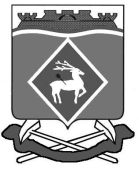 АДМИНИСТРАЦИЯ  ГРУШЕВО-ДУБОВСКОГО  СЕЛЬСКОГО ПОСЕЛЕНИЯПОСТАНОВЛЕНИЕх. Грушевка       Во исполнение постановления Администрации Ростовской области от 15.07.2005 года № 44 «О подготовке жилищного фонда, объектов инженерной и социальной инфраструктуры городов и районов Ростовской области к эксплуатации в осенне-зимний период», в целях обеспечения своевременной и качественной подготовки жилищного фонда, объектов инженерной и социальной инфраструктуры Грушево-Дубовского сельского поселения, входящего в состав Белокалитвинского района, к эксплуатации в осенне-зимний период 2012-2013 годов, ПОСТАНОВЛЯЮ:1.Утвердить мероприятия по подготовке жилищного фонда к эксплуатации в осенне-зимний период 2011-2012 годов по Грушево-Дубовскому сельскому поселению (согласно приложению № 1).2.Утвердить мероприятия по подготовке объектов инженерной инфраструктуры к эксплуатации в осенне-зимний период 2012-2013 годов по Грушево-Дубовскому сельскому поселению (согласно приложению № 2).3.Ведущему специалисту муниципального хозяйства Администрации Грушево-Дубовского сельского поселения В.Е.Федорову  обеспечить контроль:  4.1. За проведением мероприятий по подготовке жилищного фонда, объектов инженерной и социальной инфраструктуры к эксплуатации в осенне-зимний период.4.2. За созданием аварийного запаса материалов и сезонной заготовкой топлива на объектах инженерной и социальной инфраструктуры.4.3. За предоставлением  в отдел жилищно-коммунального хозяйства и строительства Администрации Белокалитвинского района отчётности по форме 1-ЖКХ (зима) на отчётный период.          Рекомендовать:  5.Организациям энерго-, газо-, и водоснабжения, организациям, предоставляющим коммунальные услуги населению (управляющим компаниям) независимо от организационно-правовой формы и ведомственной принадлежности:  5.1. Обеспечить выполнение объёмов утверждённых мероприятий согласно графикам.5.2. Оформить готовность котельных, тепловых сетей, водопроводных сетей, жилых домов, независимо от формы управления, к работе в зимних условиях актами и паспортами готовности, подписанными Открытым акционерным обществом «Донэнерго»  - «Тепловые сети» в срок до 01.10.2012 года.6. Создать комиссию по координации совместных действий и контролю за проведением подготовки жилищного фонда, объектов инженерной и социальной инфраструктуры Грушево-Дубовского сельского поселения к эксплуатации в осенне-зимний период 2012-2013 годов (согласно приложению № 2).7. Контроль за исполнением настоящего постановления возложить на ведущего специалиста по муниципальному хозяйству Администрации Грушево-Дубовского сельского поселения В.Е. Федорова.Глава Грушево-Дубовскогосельского поселения                                                                    С.Л. Сягайло Верно:специалист								     Е.И.ЗолотоваСостав комиссиипо координации совместных действийи контролю за проведением подготовки жилищного фонда,объектов инженерной и социальной инфраструктуры Грушево-Дубовского сельского поселения к эксплуатации в осенне-зимний период 2012-2013 годовСпециалист первой категории                                                                 Е.И.Золотова «  24 »  апреля  2012 года№ 20          О подготовке жилищного фонда, объектов инженерной и социальной инфраструктуры Грушево-Дубовского сельского поселения к эксплуатации в осенне-зимний период 2012-2013 годов.  Приложение № 1 к постановлению Администрации Грушево-Дубовского сельского поселения от « 24 »  апреля 2012 года № 20 Мероприятия по подготовке жилищного фонда
 муниципальных образований Белокалитвинского районаМероприятия по подготовке жилищного фонда
 муниципальных образований Белокалитвинского районаМероприятия по подготовке жилищного фонда
 муниципальных образований Белокалитвинского районаМероприятия по подготовке жилищного фонда
 муниципальных образований Белокалитвинского районаМероприятия по подготовке жилищного фонда
 муниципальных образований Белокалитвинского районаМероприятия по подготовке жилищного фонда
 муниципальных образований Белокалитвинского районаМероприятия по подготовке жилищного фонда
 муниципальных образований Белокалитвинского районаМероприятия по подготовке жилищного фонда
 муниципальных образований Белокалитвинского районак эксплуатации в осенне-зимний период 2012-2013 годовк эксплуатации в осенне-зимний период 2012-2013 годовк эксплуатации в осенне-зимний период 2012-2013 годовк эксплуатации в осенне-зимний период 2012-2013 годовк эксплуатации в осенне-зимний период 2012-2013 годовк эксплуатации в осенне-зимний период 2012-2013 годовк эксплуатации в осенне-зимний период 2012-2013 годовк эксплуатации в осенне-зимний период 2012-2013 годов№ п/пМероприятия по подготовке к отопительному периоду 2012-2013г.Ед.изм.Ед.изм.ОбъемФинансовые средства, выделяемые для подготовки к зиме (тыс.руб.)ОтветственныйИсточник финансированияДата исполнения работ (число, месяц)Дата исполнения работ (число, месяц)Дата исполнения работ (число, месяц)Дата исполнения работ (число, месяц)Дата исполнения работ (число, месяц)№ п/пМероприятия по подготовке к отопительному периоду 2012-2013г.Ед.изм.Ед.изм.ОбъемФинансовые средства, выделяемые для подготовки к зиме (тыс.руб.)ОтветственныйИсточник финансированияначалоначалоначалоокончаниеокончание1233456777788"Донэнерго-тепловые сети""Донэнерго-тепловые сети""Донэнерго-тепловые сети""Донэнерго-тепловые сети""Донэнерго-тепловые сети""Донэнерго-тепловые сети""Донэнерго-тепловые сети""Донэнерго-тепловые сети""Донэнерго-тепловые сети""Донэнерго-тепловые сети""Донэнерго-тепловые сети"1. Текущий ремонт тепловых сетей и котельно-вспомогательного оборудования, гидравлические испытания, ревизия запорной арматуры, ремонт котельной, котельная №121. Текущий ремонт тепловых сетей и котельно-вспомогательного оборудования, гидравлические испытания, ревизия запорной арматуры, ремонт котельной, котельная №121. Текущий ремонт тепловых сетей и котельно-вспомогательного оборудования, гидравлические испытания, ревизия запорной арматуры, ремонт котельной, котельная №121. Текущий ремонт тепловых сетей и котельно-вспомогательного оборудования, гидравлические испытания, ревизия запорной арматуры, ремонт котельной, котельная №121. Текущий ремонт тепловых сетей и котельно-вспомогательного оборудования, гидравлические испытания, ревизия запорной арматуры, ремонт котельной, котельная №121. Текущий ремонт тепловых сетей и котельно-вспомогательного оборудования, гидравлические испытания, ревизия запорной арматуры, ремонт котельной, котельная №121. Текущий ремонт тепловых сетей и котельно-вспомогательного оборудования, гидравлические испытания, ревизия запорной арматуры, ремонт котельной, котельная №121. Текущий ремонт тепловых сетей и котельно-вспомогательного оборудования, гидравлические испытания, ревизия запорной арматуры, ремонт котельной, котельная №121. Текущий ремонт тепловых сетей и котельно-вспомогательного оборудования, гидравлические испытания, ревизия запорной арматуры, ремонт котельной, котельная №121. Текущий ремонт тепловых сетей и котельно-вспомогательного оборудования, гидравлические испытания, ревизия запорной арматуры, ремонт котельной, котельная №121. Текущий ремонт тепловых сетей и котельно-вспомогательного оборудования, гидравлические испытания, ревизия запорной арматуры, ремонт котельной, котельная №121. Текущий ремонт тепловых сетей и котельно-вспомогательного оборудования, гидравлические испытания, ревизия запорной арматуры, ремонт котельной, котельная №121. Текущий ремонт тепловых сетей и котельно-вспомогательного оборудования, гидравлические испытания, ревизия запорной арматуры, ремонт котельной, котельная №121ул. Орлова д.1,2,3,9,19,20,21.м/пм/п0,9уточняетсяОАО "Донэнерго-тепловые сети" Коробченко А.И.уточняются20.04.201220.04.201210.10.2012 г.10.10.2012 г.10.10.2012 г.2.Ремонт систем холодного водоснабжения2.Ремонт систем холодного водоснабжения2.Ремонт систем холодного водоснабжения2.Ремонт систем холодного водоснабжения2.Ремонт систем холодного водоснабжения2.Ремонт систем холодного водоснабжения2.Ремонт систем холодного водоснабжения2.Ремонт систем холодного водоснабжения2.Ремонт систем холодного водоснабжения2.Ремонт систем холодного водоснабжения2.Ремонт систем холодного водоснабжения2.Ремонт систем холодного водоснабжения2.Ремонт систем холодного водоснабжения1.ул. Орлова .д.3,21,9.м/пм/п15уточняетсяФЛ Шахтинский ГУ РО УЭГВуточняетсяуточняется20.04.201210.10.2012 г.10.10.2012 г.10.10.2012 г.3. Планово предупредительные работы.3. Планово предупредительные работы.3. Планово предупредительные работы.3. Планово предупредительные работы.3. Планово предупредительные работы.3. Планово предупредительные работы.3. Планово предупредительные работы.3. Планово предупредительные работы.3. Планово предупредительные работы.3. Планово предупредительные работы.3. Планово предупредительные работы.3. Планово предупредительные работы.1ул. Орлова д. 1.ММ210уточняютсяЖЭУ №1 рук. Соколов М.А.уточняетсяуточняется20.04.201210.10.2012 г.10.10.2012 г.10.10.2012 г.2.ул. Орлова д.2ММ210уточняютсяЖЭУ №1 рук. Соколов М.А.уточняетсяуточняется20.04.201210.10.2012 г.10.10.2012 г.10.10.2012 г.3.ул. Орлова .д.3ММ210уточняютсяЖЭУ №1 рук. Соколов М.А.уточняетсяуточняется20.04.201210.10.2012 г.10.10.2012 г.10.10.2012 г.4.ул. Орлова д.9.ММ210уточняютсяЖЭУ №1 рук. Соколов М.А.уточняетсяуточняется20.04.201210.10.2012 г.10.10.2012 г.10.10.2012 г.5.ул. Орлова д.19.ММ210уточняютсяЖЭУ №1 рук. Соколов М.А.уточняетсяуточняется20.04.201210.10.2012 г.10.10.2012 г.10.10.2012 г.6.ул. Орлова д.20.ММ210уточняютсяЖЭУ №1 рук. Соколов М.А.уточняетсяуточняется20.04.201210.10.2012 г.10.10.2012 г.10.10.2012 г.7.ул. Орлова д.21.ММ210уточняютсяЖЭУ №1 рук. Соколов М.А.уточняетсяуточняется20.04.201210.10.2012 г.10.10.2012 г.10.10.2012 г.3. Образовательные учреждения подготовка к отопительному сезону, обучение персонала, гидравлические испытания.3. Образовательные учреждения подготовка к отопительному сезону, обучение персонала, гидравлические испытания.3. Образовательные учреждения подготовка к отопительному сезону, обучение персонала, гидравлические испытания.3. Образовательные учреждения подготовка к отопительному сезону, обучение персонала, гидравлические испытания.3. Образовательные учреждения подготовка к отопительному сезону, обучение персонала, гидравлические испытания.3. Образовательные учреждения подготовка к отопительному сезону, обучение персонала, гидравлические испытания.3. Образовательные учреждения подготовка к отопительному сезону, обучение персонала, гидравлические испытания.3. Образовательные учреждения подготовка к отопительному сезону, обучение персонала, гидравлические испытания.3. Образовательные учреждения подготовка к отопительному сезону, обучение персонала, гидравлические испытания.3. Образовательные учреждения подготовка к отопительному сезону, обучение персонала, гидравлические испытания.3. Образовательные учреждения подготовка к отопительному сезону, обучение персонала, гидравлические испытания.3. Образовательные учреждения подготовка к отопительному сезону, обучение персонала, гидравлические испытания.3. Образовательные учреждения подготовка к отопительному сезону, обучение персонала, гидравлические испытания.1МОУ Голубинская СОШед.ед.шт.уточняютсядиректор Федорова М.Н.отд.образованияотд.образования20.04.201210.10.2012 г.10.10.2012 г.10.10.2012 г.2МОУ Грушевская СОШед.ед.шт.уточняютсядиректор Титова Л.В.отд. Образованияотд. Образования20.04.201210.10.2012 г.10.10.2012 г.10.10.2012 г.3МДОУ № 66 "Аленушка"ед.ед.шт.уточняютсязав. Сягайло С.Л.отд. Образованияотд. Образования20.04.201210.10.2012 г.10.10.2012 г.10.10.2012 г.4МДОУ № 87 "Светлячок"ед.ед.шт.уточняютсязав.Арустамян Н.С.отд. Образованияотд. Образования20.04.201210.10.2012 г.10.10.2012 г.10.10.2012 г.              Приложение № 2 к постановлению  Администрации Грушево-Дубовского сельского поселения от « 24»  апреля   2012 года № 20